Středisko volného času, Most, 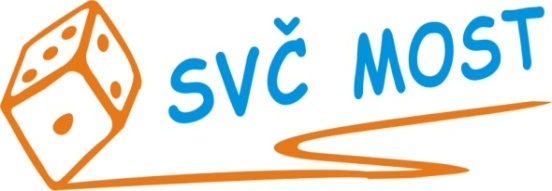 Albrechtická 414, příspěvková organizacee-mail: program@svc-most.cz 	web: www.svc-most.czDodatek č. 1 k objednávce č. 45/2018 	V Mostě dne 16. 7. 2018	Na základě změny rozsahu a termínu výměny oken v SVČ – výměny podlahové krytiny měly navazovat na provedené výměny oken, se obě strany dohodly na změně termínu dokončení prací a to do 15. 3. 2019. Dále je tímto dodatkem změněn rozsah prací, na základě nutnosti výměny podlahové krytiny v dalších učebnách se strany dohodly, že bude objednávka navýšena, při zachování nabídkových položkových cen z Nabídkového listu ze dne 18. 4. 2018 (resp. cena za m2 krytiny do učeben je nižší), celková výměra se navyšuje o 2x 56m2 (tj. jazyková učebna a cvičná kuchyňka) ve výši 72 922 Kč. Vzhledem k podmínkám užívání herny mateřského centra a možnosti lepších a bezproblémových spojů krytiny, se obě strany dohodly, že provedení podlahové krytiny bude změněno na vinylové dílce Tarkett ID 40 dle nabídky č. 18NA131 ze dne 28. 6. 2018 (cena krytiny herny bude navýšeno o 34 821Kč).		OBJEDNATEL: 						DODAVATEL:	…………….…………………………………			       .....................................................	          Danuše Lískovcová					Roman Pátek	            			         ředitelka SVČ Most				jednatel PODLAHY PP s.r.o.